 First name and surname, university degree already held, e.g. BSc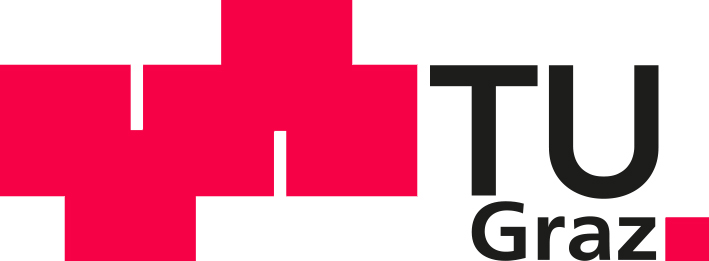 Title and
subtitle of the thesis
max
4 linesBachelor‘s ThesisInstitute of Biomedical ImagingTechnical University of GrazStremayrgasse 16/3, 8010 GrazHead:  Univ. Prof. Dr. Martin UeckerSupervisoruniversity degree, first name and surname of the supervisormax 2 linesname of the institutemax 2 linesoptional name of the faculty, second supervisor, etc.max 2 linesGraz, month and year